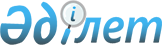 О внесении изменений в приказ Председателя Агентства по защите и развитию конкуренции Республики Казахстан от 24 декабря 2020 года № 2 "Об утверждении Правил проведения мониторинга цен на товарных рынках с целью установления признаков нарушения законодательства Республики Казахстан в области защиты конкуренции"Приказ Председателя Агентства по защите и развитию конкуренции Республики Казахстан от 19 января 2024 года № 1. Зарегистрирован в Министерстве юстиции Республики Казахстан 26 января 2024 года № 33935
      ПРИКАЗЫВАЮ:
      1. Внести в приказ Председателя Агентства по защите и развитию конкуренции Республики Казахстан от 24 декабря 2020 года № 2 "Об утверждении Правил проведения мониторинга цен на товарных рынках с целью установления признаков нарушения законодательства Республики Казахстан в области защиты конкуренции и принятия мер антимонопольного реагирования" (зарегистрирован в Реестре государственной регистрации нормативных правовых актов за № 21914) следующие изменения:
      преамбулу изложить в следующей редакции:
      "В соответствии с подпунктом 39-2) статьи 90-6 Предпринимательского кодекса Республики Казахстан и подпунктом 2) пункта 3 статьи 16 Закона Республики Казахстан "О государственной статистике" ПРИКАЗЫВАЮ:";
      Правила проведения мониторинга цен на товарных рынках с целью установления признаков нарушения законодательства Республики Казахстан в области защиты конкуренции и принятия мер антимонопольного реагирования, утвержденные указанным приказом изложить в новой редакции согласно приложению к настоящему приказу.
      2. Департаменту агропромышленного комплекса Агентства по защите и развитию конкуренции (далее – Агентство) в установленном законодательством Республики Казахстан порядке обеспечить:
      1) государственную регистрацию настоящего приказа в Министерстве юстиции Республики Казахстан;
      2) размещение настоящего приказа на интернет-ресурсе Агентства после его официального опубликования.
      3. Контроль за исполнением настоящего приказа возложить на курирующего заместителя Председателя Агентства.
      4. Настоящий приказ вводится в действие по истечении десяти календарных дней после дня его первого официального опубликования.
      "СОГЛАСОВАН"Министерство сельского хозяйстваРеспублики Казахстан
      "СОГЛАСОВАН"Министерство торговли и интеграцииРеспублики Казахстан
      "СОГЛАСОВАН"Министерство энергетикиРеспублики Казахстан
      "СОГЛАСОВАН"Министерство здравоохраненияРеспублики Казахстан
      "СОГЛАСОВАН"Бюро национальной статистикиАгентства по стратегическомупланированию и реформамРеспублики Казахстан Правила проведения мониторинга цен на товарных рынках с целью установления признаков нарушения законодательства Республики Казахстан в области защиты конкуренции  Глава 1. Общие положения
      1. Настоящие Правила проведения мониторинга цен на товарных рынках с целью установления признаков нарушения законодательства Республики Казахстан в области защиты конкуренции (далее – Правила) разработаны в соответствии с подпунктом 39-2) статьи 90-6 Предпринимательского кодекса Республики Казахстан (далее – Кодекс), подпунктом 2) пункта 3 статьи 16 Закона Республики Казахстан "О государственной статистике" и определяют порядок проведения антимонопольным органом и его территориальными подразделениями мониторинга цен на товарных рынках с целью установления признаков нарушения законодательства Республики Казахстан в области защиты конкуренции (далее – Мониторинг).
      2. В настоящих Правилах используются следующие основные понятия:
      1) товар – товар, работа, услуга, являющиеся объектом гражданского оборота;
      2) товарный рынок – сфера обращения товара (в том числе товара иностранного производства), который не может быть заменен другим товаром, или взаимозаменяемых товаров, в границах которой (в том числе географической) исходя из экономической, технической или иной возможности либо целесообразности приобретатель может приобрести товар и за пределами которой такая возможность, либо целесообразность отсутствует;
      3) уполномоченный орган – государственный орган, осуществляющий руководство соответствующей отраслью (сферой) государственного управления.
      3. Проведение Мониторинга включает следующие этапы:
      1) отбор товарных рынков;
      2) сбор и обработка информации о ценах на товары на соответствующих товарных рынках;
      3) проведение анализа текущей ценовой ситуации на соответствующем товарном рынке на предмет наличия признаков нарушения законодательства Республики Казахстан в области защиты конкуренции;
      4) подготовка аналитической справки.
      4. Мониторинг проводится в течение трех месяцев.
      5. Началом проведения Мониторинга считается дата решения курирующего заместителя руководителя антимонопольного органа и (или) руководителя территориального подразделения антимонопольного органа.
      6. Завершением Мониторинга считается дата подготовки аналитической записки. Глава 2. Порядок проведения Мониторинга цен на товарных рынках с целью установления признаков нарушения законодательства Республики Казахстан в области защиты конкуренции
      7. Отбор товарных рынков для проведения мониторинга осуществляется на основании сведений в порядке убывающей приоритетности:
      1) поручения Администрации Президента Республики Казахстан, Правительства Республики Казахстан (по согласованию);
      2) материалы, поступившие от государственных органов, указывающие на рост цен за отчетный период (текущий год) и иные сведения;
      3) мотивированные обращения физических и (или) юридических лиц, указывающие на рост цен;
      4) сообщения средств массовой информации о повышении цен на товары, поступившие в антимонопольный орган и иные сведения.
      8. В качестве источников информации при проведении Мониторинга антимонопольным органом в порядке убывающей приоритетности используются сведения:
      1) уполномоченных государственных органов;
      2) из государственных информационных систем;
      3) из открытых источников информации;
      4) субъектов рынка и иные источники.
      При наличии сведений у уполномоченного органа, антимонопольным органом используются данные сведения без направления запросов субъектам рынка.
      Антимонопольный орган до направления запросов субъектам рынка использует сведения полученные по результатам опроса физических и юридических лиц посредством телефонной связи либо с использованием социальных сетей и мессенджеров.
      В случае отсутствия достаточных сведений, указанных в подпунктах 1), 2) и 3) настоящего пункта антимонопольным органом в адрес субъектов рынка, осуществляющих производство и (или) реализацию товаров на соответствующих товарных рынках, направляются запросы по форме согласно приложению к настоящим Правилам.
      9. Анализ текущей ценовой ситуации на товарных рынках проводится путем изучения изменения цен, причин и факторов изменения цен и иной информации, характеризующей изменение цен, а также путем определения наличия (отсутствия) признаков злоупотребления доминирующим или монопольным положением в части установления, поддержания монопольно высоких (низких) цен, антиконкурентных согласованных действий субъектов рынка.
      10. Признаки антиконкурентных согласованных действий субъектов рынка, осуществляющих производство, реализацию товаров, направленных на ограничение конкуренции, устанавливаются в соответствии со статьей 170 Кодекса.
      11. Признаки злоупотребления доминирующим или монопольным положением в части установления, поддержания монопольно высоких (низких) цен устанавливаются в соответствии со статьей 175 Кодекса и Методикой по выявлению монопольно высокой (низкой) цены, утвержденной приказом Министра национальной экономики Республики Казахстан от 4 мая 2018 года № 173 (зарегистрирован в Реестре государственной регистрации нормативных правовых актов за № 16916). Глава 3. Подготовка аналитической справки
      12. По результатам анализа текущей ценовой ситуации на товарном рынке подготавливается аналитическая справка с указанием динамики цен по республике и (или) в разрезе каждого региона и информации о наличии либо отсутствии признаков нарушения законодательства Республики Казахстан в области защиты конкуренции.
      При наличии признаков нарушения законодательства Республики Казахстан в области защиты конкуренции принимаются меры антимонопольного реагирования.
      Представляется: Антимонопольным органом.Форма административных данных размещена на интернет–ресурсе:www.gov.kz/memleket/entitiesНаименование формы административных данных:Информация о ценах на товарных рынках.Индекс формы административных данных: 1-ЦТР.Периодичность: по запросу при проведении мониторинга цен на товарных рынкахс целью установления признаков нарушения законодательства Республики Казахстанв области защиты конкуренции *Круг лиц, представляющих информацию: субъекты рынка, осуществляющиепроизводство и (или) реализацию товаров на соответствующих товарных рынках.Срок представления формы административных данных: в срок, указанный в запросе.________________________________________________________________* согласно подпункту 21) статьи 90-6 Предпринимательского кодекса РеспубликиКазахстан антимонопольный орган запрашивает и получает в порядке, установленномзаконами Республики Казахстан, от государственных органов, в том числеуполномоченного органа в области государственной статистики, органовгосударственных доходов, субъектов рынка, а также должностных и иных физическихи юридических лиц информацию, необходимую для осуществления полномочий,предусмотренных настоящим Кодексом, в том числе сведения, составляющиекоммерческую и иную охраняемую законом тайну, за исключением банковскойтайны, тайны страхования и коммерческой тайны на рынке ценных бумаг.Информация о ценах на товарных рынках (с учетом налога на добавленную стоимость(далее – НДС)
      Наименование _______________________________________________________Адрес ______________________________________________________________Телефоны ___________________________________________________________Адрес электронной почты _____________________________________________Исполнитель _____________________________________ ___________________фамилия, имя, отчество (при его наличии) подпись, телефонРуководитель или лицо, исполняющее его обязанности_________________________________________________ ___________________фамилия, имя, отчество (при его наличии) подпись, телефонМесто для печати(за исключением лиц, являющихся субъектами частного предпринимательства) Пояснение по заполнению формы, предназначенной для сбора административных данных "Информация о ценах на товарных рынках"
      1. Настоящее пояснение по заполнению формы, предназначенной для сбора административных данных предназначено для заполнения информации о ценах на товарных рынках;
      2. В графе 1 указываются сведения о виде товара;
      3. В графе 2 указывается наименование товара;
      4. В графе 3 указывается торговая марка товара;
      5. В графе 4 указывается единица измерения товара;
      6. В графе 5 указываются динамика цен за единицу товара (с учетом НДС) в период мониторинга;
      7. В графе 6 указываются причины повышения цены (при наличии повышения);
      8. В графе 7 указываются особенности и условия в предоставлении (реализации) товаров, их содержимое и сроки действия до повышения цены;
      9. В графе 8 указываются особенности и условия в предоставлении (реализации) товаров, их содержимое и сроки действия после повышения цены.
					© 2012. РГП на ПХВ «Институт законодательства и правовой информации Республики Казахстан» Министерства юстиции Республики Казахстан
				
      ПредседательАгентства по защитеи развитию конкуренцииРеспублики Казахстан

М. Омаров
Приложение к приказу
Агентства по защите
и развитию конкуренции
Республики Казахстан
от 19 января 2024 года № 1Приложение
к приказу Председателя
Агентства по защите
и развитию конкуренции
Республики Казахстан
от 24 декабря 2020 года № 2Приложение к Правилам
проведения мониторинга цен
на товарных рынках с целью
установления признаков
нарушения законодательства
Республики Казахстан
в области защиты конкуренцииФорма,
предназначенная для сбора
административных данных
№
Товар
Товар
Товар
Товар
Динамика цен за единицу товара (с учетом НДС) за период мониторинга
Причины повышения цены(при наличии)
Особенности и условия в предоставлении (реализации) товара, его содержимое и сроки действия
Особенности и условия в предоставлении (реализации) товара, его содержимое и сроки действия
№
Вид товара
Наименование товара
Торговая марка товара
Единица измерения товара
Динамика цен за единицу товара (с учетом НДС) за период мониторинга
Причины повышения цены(при наличии)
Особенности и условия в предоставлении (реализации) товара, его содержимое и сроки действия
Особенности и условия в предоставлении (реализации) товара, его содержимое и сроки действия
№
Вид товара
Наименование товара
Торговая марка товара
Единица измерения товара
Динамика цен за единицу товара (с учетом НДС) за период мониторинга
Причины повышения цены(при наличии)
До повышения цены
После повышения цены
1
2
3
4
5
6
7
8Приложение
к Форме информации
о ценах на товарных рынках